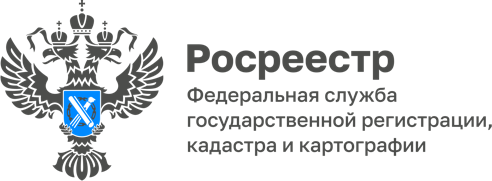 28.12.2022Пресс-служба УправленияРосреестра по Приморскому краю+7 (423) 245-49-23, доб. 1085
25press_rosreestr@mail.ru690091, Владивосток, ул. Посьетская, д. 48Более 1000 обращений поступает каждый день в Приморский РосреестрВ Управлении Росреестра по Приморскому краю подвели итоги работы в сфере учета и регистрации недвижимости за 11 месяцев 2022 года. Всего за этот период в территориальное Управление ведомства поступило более 293 тыс. обращений, что почти на 8% превышает показатели предыдущего года.При этом более половины всех пакетов документов (почти 150 тыс.)  поступило в электронном виде, хотя в прошлом году за аналогичный период этот показатель составлял только 41%.Наиболее популярной процедурой, что вполне ожидаемо, остается государственная регистрация прав (порядка 75% от общего количества учетно-регистрационных действий), на втором месте – государственный кадастровый учёт, на третьем – единая процедура, при которой кадастровый учёт объекта недвижимости и государственная регистрация прав проводятся вместе.В среднем приморскими регистраторами за день обрабатывается более 1000 обращений, при этом в обращении может быть заявление не на одно учётно-регистрационное действие.«Подводя предварительные итоги 2022 года, мы видим тенденцию к увеличению поступивших обращений на осуществление учетно-регистрационных действий. Рынок недвижимости в Приморье развивается, люди, бизнес и государственные организации активно регистрируют свои права. При этом формат взаимодействия заявителей с нашим ведомством меняется, и всё большее количество государственных услуг предоставляется Росреестром в электронном виде.  А это делает процедуры гораздо удобнее, быстрее и проще», - говорит руководитель Управления Росреестра по Приморскому краю Евгений Русецкий.В ведомстве считают, что темп цифровизации услуг в сфере учета и регистрации недвижимости в дальнейшем будет только нарастать. Так, с января 2024 года полностью перейдут на электронную форму подачи документов в Росреестр юридические лица, в том числе застройщики и кредитные учреждения, что позволит максимально сократить инвестиционно-строительный цикл. Также с января 2023 года упростится процедура электронных сделок с недвижимостью, в частности, в ряде случаев заявителям не потребуется электронно-цифровая подпись.О РосреестреФедеральная служба государственной регистрации, кадастра и картографии (Росреестр) является федеральным органом исполнительной власти, осуществляющим функции по государственной регистрации прав на недвижимое имущество и сделок с ним, по оказанию государственных услуг в сфере ведения государственного кадастра недвижимости, проведению государственного кадастрового учета недвижимого имущества, землеустройства, государственного мониторинга земель, навигационного обеспечения транспортного комплекса, а также функции по государственной кадастровой оценке, федеральному государственному надзору в области геодезии и картографии, государственному земельному надзору, надзору за деятельностью саморегулируемых организаций оценщиков, контролю деятельности саморегулируемых организаций арбитражных управляющих. Подведомственными учреждениями Росреестра являются ФГБУ «ФКП Росреестра» и ФГБУ «Центр геодезии, картографии и ИПД». В ведении Росреестра находится АО «Ростехинвентаризация – Федеральное БТИ.